Образовательная область: Социально – коммуникативное развитиеВид деятельности: непосредственно-образовательнаяВозрастная группа: Старший дошкольный возрастТема: «Развитие полоролевых взаимоотношений детей  в сюжетно-ролевой игре «Театр».Цель: усвоение детьми норм и ценностей принятых в обществе, развитие эмоциональной отзывчивости, уважительного отношения к людям.Программное содержаниеОбразовательные задачи: формировать представления детей о людях разного возраста и пола,  расширять знания детей о различных функциях, выполняемых мужчинами и женщинами в процессе жизни.Развивающие :развивать интерес детей к трудовой деятельности мужчин и женщин, закреплять представления о взаимодействиях людей с учетом их возраста и пола.Воспитательные: воспитывать у детей такие качества характера как мужество, женственность, сила воли, нежность, вызывать желание  помогать другим.Предварительная работа:Экскурсия в городской дворец культуры.Наблюдение за работой служащих театра.Д/и: «Мини конкурс – Модница», «Кто что носит», «маленькие умельцы и умелицы»; «Мальчики и девочки - маленькие рыцари и принцессы».Беседы на темы: «Кем я хочу быть»; «Мальчики - защитники слабых, девочки-хранительницы и утешительницы»; «Мужской и женский этикет»; «мальчики и девочки - будущие мужчины и женщины».Рассматривание картин на тему: «Жизнь на земле миллион лет назад»; «Как одевались люди раньше».Разучивание сценок для показа в театре: «Древние люди», «Русь», «21век».Изготовление атрибутов к игре. Просмотр слайдов на тему « История современного костюма».Словарная работа: продолжить работу по обогащению бытового, природоведческого, обществоведческого словаря детей.Материалы и оборудование: атрибуты к сюжетно- ролевой игре  «Театр»; костюмы для детей: древних людей, русский народный, костюм богатыря, бальный, повседневный, спортивный, строгий костюм для мальчика; круглый хлеб и соль; аудио записи: А. Вивальди «Времена года», Д.Маликов «Письмо в альбом», «Еще, еще», И.Крутой «Коктейль «Джаз».Ход деятельностиВоспитатель: - Ребята вы любите ходить в театр.Дети: - Да.Воспитатель: - А играть вы любите?Дети: - Да.Воспитатель: - Тогда давайте поиграем в игру ″Театр″.Дети: - Давайте.Воспитатель: - Посмотрите, что из окружающих нас вещей, предметов, нам может понадобиться для постройки театра.Воспитатель и дети обустраивают место для театра. Отбирают нужные предметы. Все действия сопровождаются словами, например: ″Здесь у нас будет сцена″, ″А давайте тут будет гардероб″ и т.д..Воспитатель: - Вот наш театр готов. Как мы его назовём?Ребёнок: - У нас будет театр моды!Ребёнок: - А назовём мы его ″Золотая туфелька″.Воспитатель: - Хорошо. Ребята, а кто кем бы хотел быть в нашем театре.Дети: - Я хочу быть актёром.- И я тоже актером.- Я буду зрителем.- А я буду работать в гардеробе.- Я буду проверять билеты.Воспитатель: - Тогда я буду ведущая, я буду вести сегодняшнюю программу нашего представления. С ролями мы определились, теперь давайте вспомним правила поведения в театре.Дети: - Не опаздывать. Приходить вовремя.- Нельзя есть во время спектакля.- Мальчик должен помочь девочке раздеться.- Нельзя разговаривать с соседом.- Мальчик должен пропустить девочку впереди себя в дверях.Воспитатель: - Молодцы! А теперь занимайте свои места соответственно выбранным ролям.Артисты уходят в костюмерную, гардеробщик в гардероб, контролёр также занимает своё место.Зрители подходят к воспитателю.Воспитатель: - И так, наши артисты готовятся, а вам зрители я вручаю пригласительные билеты в наш театр ″Золотая туфелька″.- Я предлагаю вам подойти к нашей ″Матрёшке мастерице″ и привести себя в порядок, нарядиться, ведь в театр идут нарядно и аккуратно одетыми.Дети наряжаются.Ребёнок: - Давайте возьмём цветы, мне кажется, они нам понадобятся.Воспитатель: - На чём же мы отправимся в театр?Ребёнок: - Так у меня есть машина, я вас приглашаю, давайте поедем на ней. Занимайте места.Воспитатель и дети занимают места в машине (″машина″ - обруч; по типу игры ″Такси″) и под весёлую музыку едут в театр.Подъехав к театру ″водитель″ ребёнок ставит машину на стоянку. Воспитатель и дети заходят в театр и проходят к гардеробу.Дети: - Здравствуйте!Гардеробщик: - Есть в театре гардеробОн ребята, нужен чтобВы могли раздеться в нёмИ одежду сдать потом.Мальчики помогают девочкам сдать одежду в гардероб, сдают свою одежду (кепки, шарфы). Гардеробщик принимает одежду выдаёт номерки. Все эти действия сопровождаются словами, например: ″Возьмите мой шарф″, ″Примите мою кепку″, ″Возьмите, ваш номерок 4″ и т.д.Затем дети проходят дальше, и их встречает контролёр.Контролёр: - Предъявите ваш пригласительный билет.Контролёр проверяет билеты и приглашает зрителей занять места в зрительном зале.Дети проходят и занимают места, в соответствии с указанными местами в зрительном зале.Воспитатель даёт пригласительные билеты контролёру и гардеробщику и приглашает посмотреть представление.Звучат три звонка.Начинается представление.Воспитатель: - Сегодня артисты нашего театра моды покажут вам дорогие зрители новые модели одежды весны и лета 2008 года. Но в начале нашей программы мы с вами отправимся в прошлое и посмотрим, как одевались люди в прошлом.Я приглашаю на сцену артистку нашего театра Дубенко Дарью.Зрители хлопают.Ребенок: - Посмотри скорей вокругСколько разных в мире брюкЮбок, платьев, шуб, пальто.Кто же это всё придумалЧто за умный человек?Ведь наверно это трудно.Ребёнок: - Вовсе это и не трудноДаже я умею шить.Нитки просто взять у мамыИ иголку попросить.Вдеть в ушко иголки ниткуВзять материи кусокМожно сшить для куклы платье.Воспитатель: - Но, ребята вы представьтеЧто иголки с ниткой нет,Нет крючков и нет замочковМатериала тоже нет.Ребёнок: - Человек придумал выходВзял он шкуры, перья птицИ создал себе одеждуЧтоб от холода спастись.Ведущий: - Картина первая.Под музыку выходит пара: мальчик и девочка, одетые в шкуры. Мальчик держит в руках шкуры.Воспитатель: - Посмотрите, ребята так одевались древние люди. На девочке шкура белого медведя на голове цветок лесной орхидеи. На мальчике шкура серебристого горного козла, на шеи амулет – зуб саблезубого тигра.С древних времён – женщина считалась хранительницей очага. Она создавала уют в пещере, следила за очагом, готовила пищу. Мужчина – ходил на охоту, приносил добычу, защищал свою семью от диких животных.Девочка: - Как прошла твоя охота?Мальчик: - Охота прошла удачно, это добыча для тебя.Мальчик одевает на девочку мех животного. Берёт девочку, и они под музыку уходят.Зрители хлопают.Ведущий: - Картина вторая.Прошло много тысяч лет и вот мы видим, как одевались люди в древней Руси. Под музыку выходит девочка, одетая в русский народный костюм, мальчик в костюм богатыря.Девочка держит в руках хлеб – соль.Ведущий: - Девочка одета в синий сарафан, расшитый яркими узорами; на ней белая праздничная блуза, на голове кокошник, в руках хлеб.На мальчике – стальная кольчуга, она закрывает его грудь, и плечи на голове защитный шлем.На Руси добры – молодцы уходили в дозор, охраняли границы нашей Руси – матушки. А красны девицы ждали своих богатырей и когда они возвращались встречали их добром, лаской с хлебом и солью.Девочка: - Этот хлеб я испекла для тебя. Отведай его.Мальчик: - Пробует хлеб. Очень вкусно. Ты настоящая хозяйка. Целует девочку в щёку.Пара уходит под музыку.Зрители хлопают.Ведущий: - Картина третья.Наступил 21-й век. Обратите внимание как одеты наши модели. Выходит пара. Девочка в бальном платье, мальчик в костюме.Ведущий: - На девочке нарядное бальное платье, цветы молодой зелени. На руках перчатки в тон платью. Волосы на голове убраны в романтическом стиле. На мальчике строгий. Но элегантный костюм. Костюм дополняет бабочка. В руках зонт. Если вдруг пойдёт дождь, что сделает наш мальчик? Мальчик – открывает зонт над девочкой.Мальчик: - Яна тебе холодно?Девочка: - Да мне прохладно.Мальчик: - Яна подержи, пожалуйста, зонт (снимает пиджак и накидывает на плечи девочке).Мальчик: - Ни одна капля дождя не испортит твой наряд. Берёт девочку под руку, и они уходят за ширму.Затем выходят ещё две пары. Одна пара детей одета в повседневную одежду, вторая пара одета в спортивные костюмы.Ведущий описывает костюмы детей, рассказывает, куда их можно одеть.Зрители хлопают.Ведущий: - На этом наш показ закончен, и я приглашаю всех артистов выйти на сцену.Артисты выходят.Ведущий: - Уважаемые зрители артисты нашего театра показали вам модели новой одежды сезона весна – лето 2013. А также мы узнали с вами как одевались люди раньше, чем занимались. Скажите, какие по характеру были наши сегодняшние герои?Дети: - Мальчики были мужественные, храбрые, сильные, смелые, защитниками. Девочки – красивые, добрые, ласковые, хозяйки.Ведущий: - Очень хорошо, я думаю, что мы тоже будем стремиться быть такими.Вот спектакль позадиБудет некрасивоСразу к выходу идтиНе сказав спасибо.Дети зрители дарят цветы артистам. Хлопают.Артисты уходят.Дети зрители идут в гардероб и разбирают свои вещи.Затем дети зрители, гардеробщик и контролёр едут на машине в детский сад.Воспитатель предлагает детям подойти к сцене – ширме, на которой развешаны маски. К ширме подходят все дети артисты и зрители.Воспитатель: - Ребята вам понравилось, как мы сегодня с вами играли?Дети: - Да!Воспитатель: - Скажите дети, о каких правилах мы сегодня с вами говорили?Дети: - правела поведения в театре.- о том, что мальчик должен помогать девочке.- мальчик должен защищать девочку.- девочка должна быть добрая и нежная.- мы узнали как жили люди в прошлом.Воспитатель: - Молодцы ребята!- Мне тоже очень понравилась наша игра, и я хочу на память вам подарить вот эти маски. Давайте их померяем.Воспитатель одевает детям маски.Воспитатель: - Ребята вы такие интересные в масках, вас трудно узнать. А давайте посмотрим на себя в зеркало.Воспитатель и дети уходят.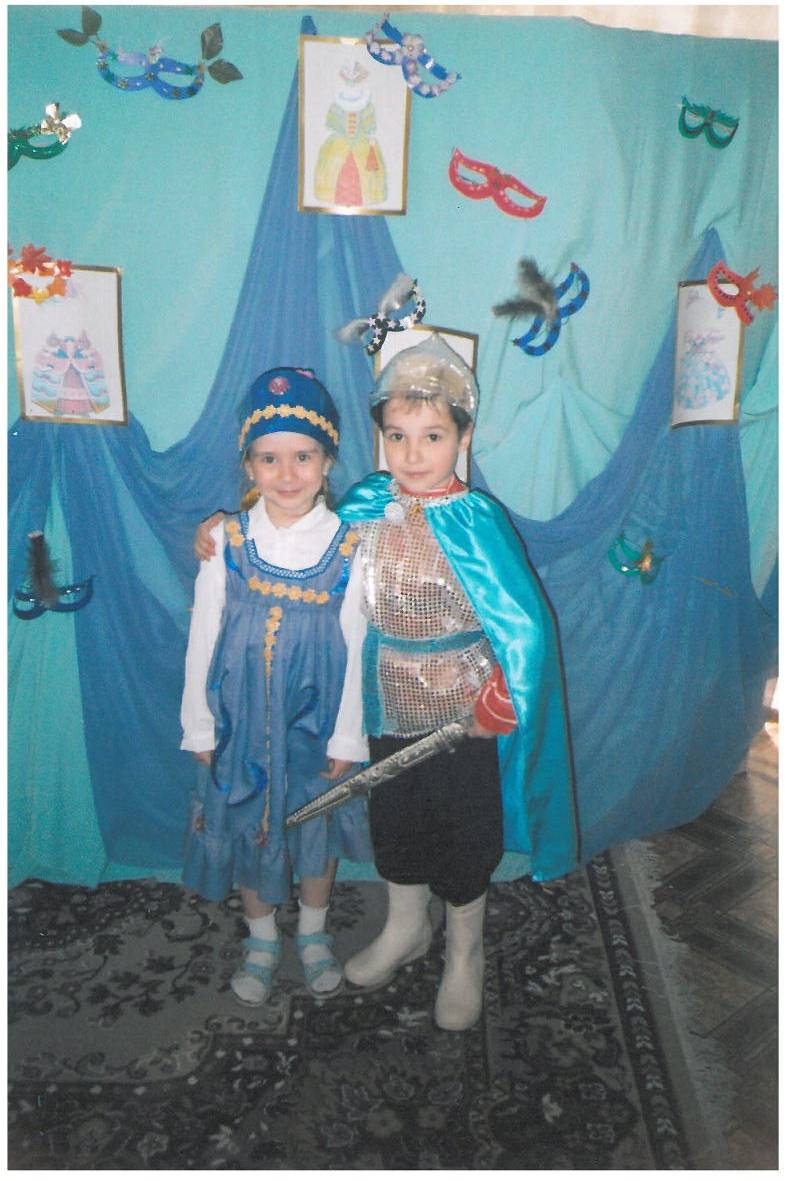 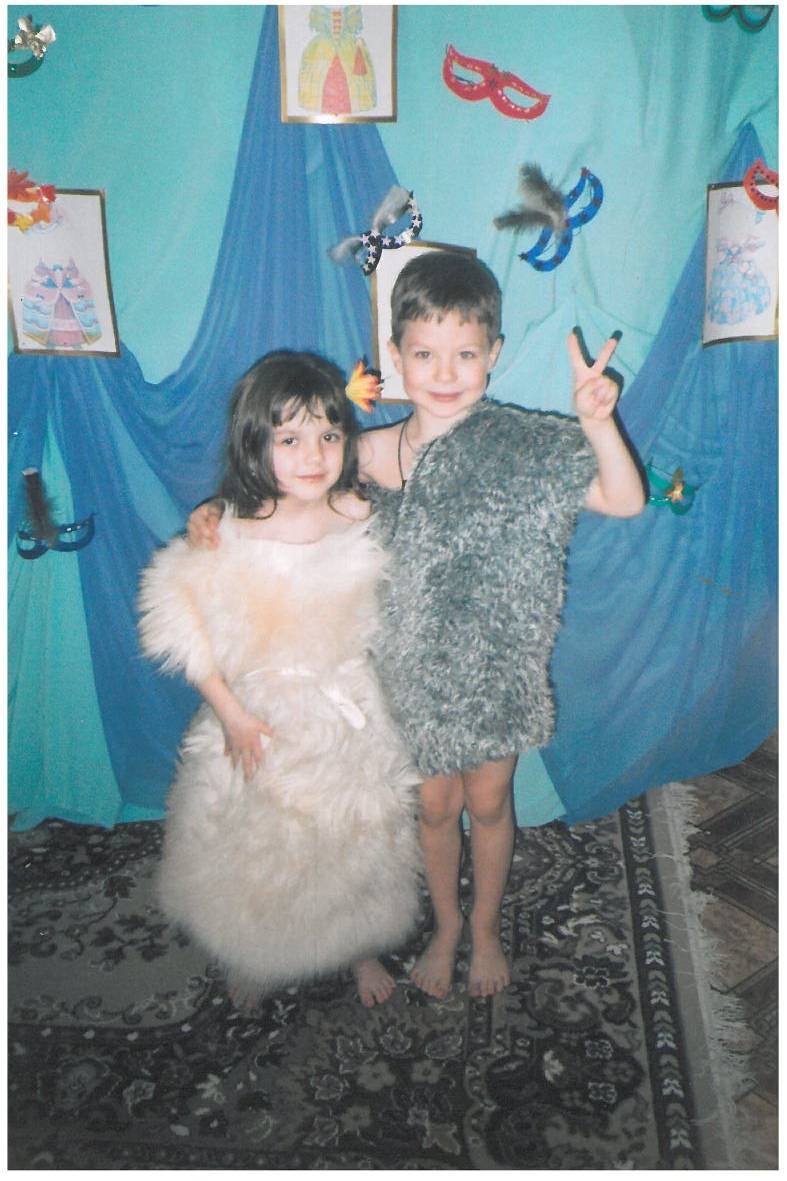 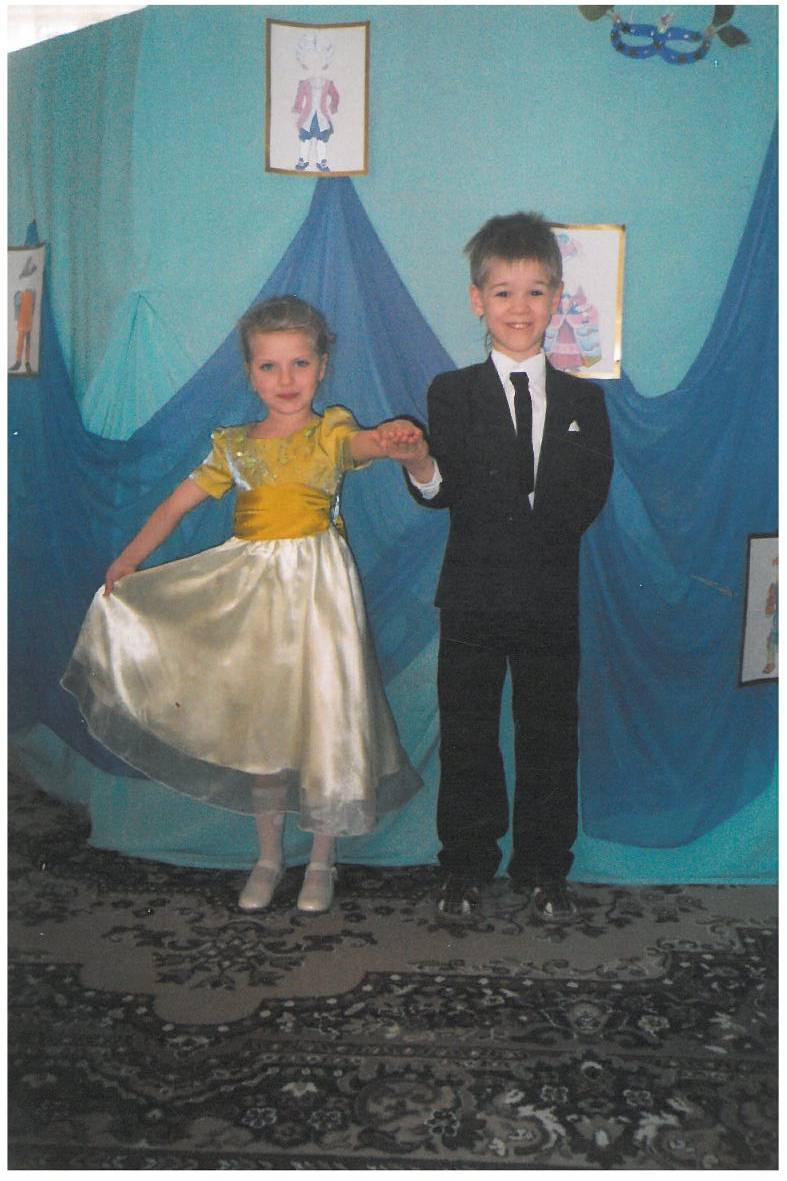 «Древние люди»							     «Русь»	                                  XXI век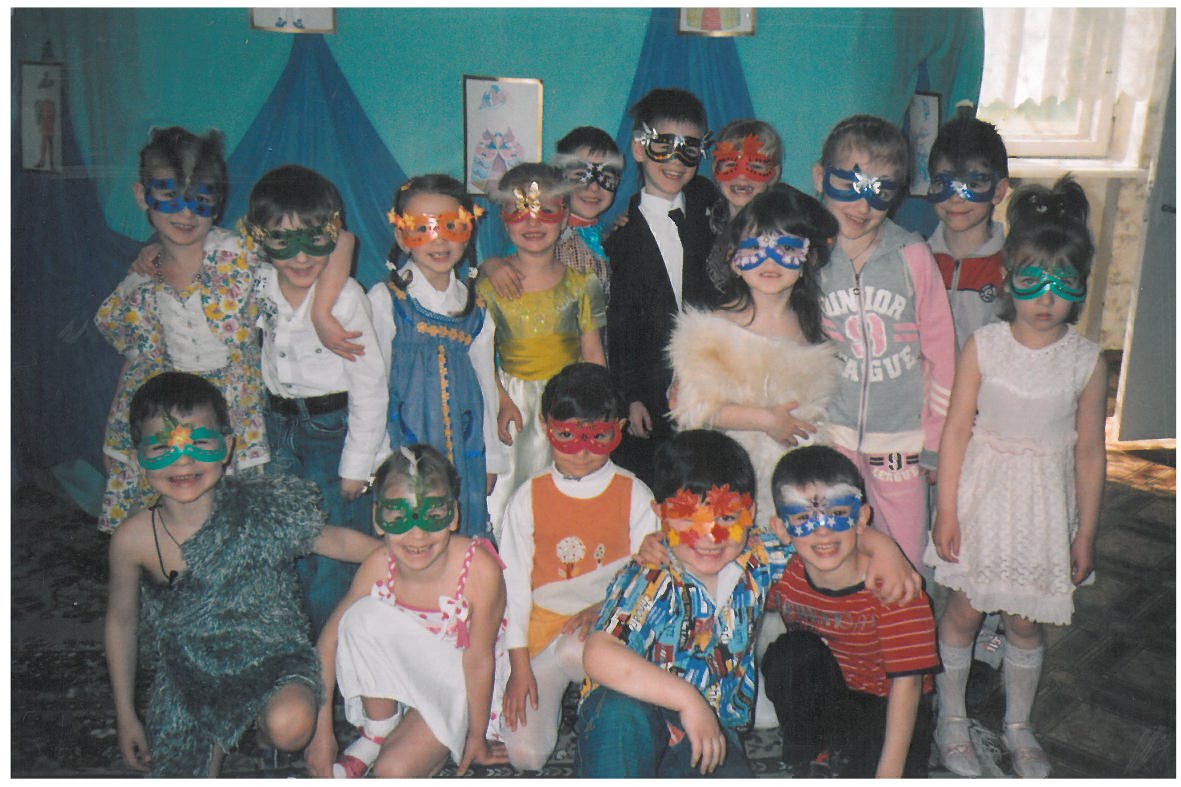 Театр «Золотая туфелька» приглашает к себе друзей.